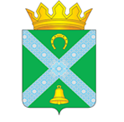 Р о с с и й с к а я   Ф е д е р а ц и яН о в г о р о д с к а я  о б л а с т ьКрестецкий  район  Совет депутатов Новорахинского сельского поселенияР Е Ш Е Н И Еот 26.04.2019 № 205д. Новое РахиноО Порядке проведения независимой антикоррупционной экспертизы принятых Советом депутатов Новорахинского сельского поселения нормативных правовых актов и проектов нормативных правовых актов, внесенных на рассмотрение Совета депутатов Новорахинского сельского поселения В соответствии с Федеральным законом от 25 декабря 2008 года № 273-ФЗ «О противодействии коррупции», Федеральным законом от 17 июля 2009 года № 172-ФЗ «Об антикоррупционной экспертизе нормативных правовых актов и проектов нормативных правовых актов», Совет депутатов Новорахинского сельского поселения РЕШИЛ: 1. Утвердить прилагаемый Порядок проведения независимой антикоррупционной экспертизы принятых Советом Новорахинского сельского поселения нормативных правовых актов и проектов нормативных правовых актов, внесенных на рассмотрение Совета депутатов Новорахинского сельского.2.Новорахинские вести» и разместить на официальном сайте Администрации Новорахинского сельского поселения в информационно-телекоммуникационной сети «Интернет».Глава поселения 				Г.Н. ГригорьевУтвержденрешением Совета депутатов Новорахинского сельского поселения от 26.04.2019 № 205Порядокпроведения независимой антикоррупционной экспертизы принятых Советом депутатов Новорахинского сельского поселения нормативных правовых актов и проектов нормативных правовых актов, внесенных на рассмотрение Совета депутатов Новорахинского сельского поселения1. Общие положения1.1. Настоящий Порядок разработан в соответствии с частью 1 статьи 5 Федерального закона от 17 июля 2009 года № 172-ФЗ «Об антикоррупционной экспертизе нормативных правовых актов и проектов нормативных правовых актов» в целях создания условий для проведения независимой антикоррупционной экспертизы принятых Советом депутатов Новорахинского сельского поселения нормативных правовых актов и проектов нормативных правовых актов, внесенных на рассмотрение Совета депутатов Новорахинского сельского поселения (далее - независимая антикоррупционная экспертиза), определяет срок проведения независимой антикоррупционной экспертизы, порядок рассмотрения заключений по результатам независимой антикоррупционной экспертизы и направления ответов о результатах экспертизы лицам, проводившим независимую антикоррупционную экспертизу.1.2. Независимая антикоррупционная экспертиза осуществляется в соответствии с Федеральным законом от 25 декабря 2008 года № 273-ФЗ «О противодействии коррупции», Федеральным законом от 17 июля 2009 года № 172-ФЗ «Об антикоррупционной экспертизе нормативных правовых актов и проектов нормативных правовых актов», Постановлением Правительства Российской Федерации от 26 февраля 2010 года № 96 «Об антикоррупционной экспертизе нормативных правовых актов и проектов нормативных правовых актов» и иными правовыми актами в указанной сфере.1.3. Независимая антикоррупционная экспертиза проводится институтами гражданского общества и гражданами (далее - независимые эксперты) за счет собственных средств. Порядок и условия аккредитации экспертов по проведению независимой антикоррупционной экспертизы нормативных правовых актов (проектов нормативных правовых актов) устанавливаются федеральным органом исполнительной власти в области юстиции2. Обеспечение проведения независимойантикоррупционной экспертизы2.1. В целях обеспечения возможности проведения независимой антикоррупционной экспертизы проектов нормативных правовых актов, внесенных на рассмотрение Совета депутатов Новорахинского сельского поселения, указанные проекты размещаются на официальном сайте Администрации Новорахинского  сельского поселения  в информационно-телекоммуникационной сети «Интернет» в сроки, установленные  решением Совета депутатов Новорахинского сельского поселения от 22.06.2016 № 54«Об утверждении Положения  о порядке предоставления  информации органами местного самоуправления   Новорахинского сельского поселения»с указанием дат начала и окончания приема заключений по результатам независимой антикоррупционной экспертизы проектов нормативных правовых актов, внесенных на рассмотрение Совета депутатов Новорахинского сельского поселения.2.2. Возможность проведения независимой антикоррупционной экспертизы принятых Советом депутатов Новорахинского сельского поселения нормативных правовых актов обеспечивается посредством их размещения на официальном сайте Администрации Новорахинского сельского поселения  в информационно-телекоммуникационной сети «Интернет», а также посредством официального опубликования в муниципальной газете «Новорахинские вести».Независимая антикоррупционная экспертиза принятых Советом депутатов Новорахинского сельского поселения нормативных правовых актов может быть проведена независимыми экспертами в любое время с момента их официального опубликования.2.3. Заключения по результатам независимой антикоррупционной экспертизы могут быть направлены независимыми экспертами в Совет депутатов Новорахинского сельского поселения нарочно, почтовой связью либо в виде электронного документа на адрес электронной почты               adm-novrahino@mail.ru.В заключении по результатам независимой антикоррупционной экспертизы должны быть указаны выявленные в принятом Советом депутатов Новорахинского сельского поселения нормативном правовом акте (проекте нормативного правового акта, внесенного на рассмотрение Совета депутатов Новорахинского сельского поселения) коррупциогенные факторы и предложены способы их устранения.3. Порядок рассмотрения заключений по результатамнезависимой антикоррупционной экспертизы3.1. Поступившее в Совет депутатов Новорахинского сельского поселения заключение независимого эксперта подлежит обязательной регистрации, после чего в этот же день передается председателю Совета депутатов Новорахинского сельского поселения.Председатель Совета депутатов Новорахинского сельского поселения направляет поступившее заключение в комиссию Совет депутатов Новорахинского сельского поселения по проведению антикоррупционной экспертизы (далее - Комиссия), которая рассматривает заключение и готовит мотивированное решение, содержащее выводы о наличии либо отсутствии в нормах проекта нормативного правового акта, внесенного на рассмотрение Совета депутатов Новорахинского сельского поселения (принятого Советом депутатов Новорахинского сельского поселения нормативного правового акта), указанных в заключении независимого эксперта, положений, способствующих созданию условий для проявления коррупции.            Решение Комиссии носит рекомендательный характер. Решение Комиссии направляется председателю Совета депутатов Новорахинского сельского поселения для принятия соответствующего решения и направления ответа независимому эксперту.По итогам рассмотрения заключения независимого эксперта и решения Комиссии Совета депутатов Новорахинского сельского поселения района принимается одно из следующих решений:а) согласиться с наличием всех или отдельных указанных в заключении по результатам независимой антикоррупционной экспертизы коррупциогенных факторов, выявленных в проекте нормативного правового акта, внесенного на рассмотрение Совета депутатов Новорахинского сельского поселения (принятом Советом депутатов Новорахинского сельского поселения нормативном правовом акте).В этом случае проект нормативного правового акта возвращается разработчику для подготовки соответствующих изменений, нормативный правовой акт направляется разработчику для внесения изменений либо признании его утратившим силу;б) не согласиться с наличием указанных в заключении по результатам независимой антикоррупционной экспертизы коррупциогенных факторов, выявленных в проекте нормативного правового акта, внесенного на рассмотрение Совета депутатов Новорахинского сельского поселения (принятом Советом депутатов Новорахинского сельского поселения нормативном правовом акте).По результатам рассмотрения заключения за подписью председателя Совета депутатов Новорахинского сельского поселения гражданину или организации, проводившим независимую экспертизу, направляется мотивированный ответ, за исключением случаев, когда в заключении отсутствует предложение о способе устранения выявленных коррупциогенных факторов.Ответ направляется на почтовый адрес и (или) на адрес электронной почты, указанные независимым экспертом в заключении, в 30-дневный срок со дня поступления заключения независимого эксперта в Совет депутатов Новорахинского сельского поселения.